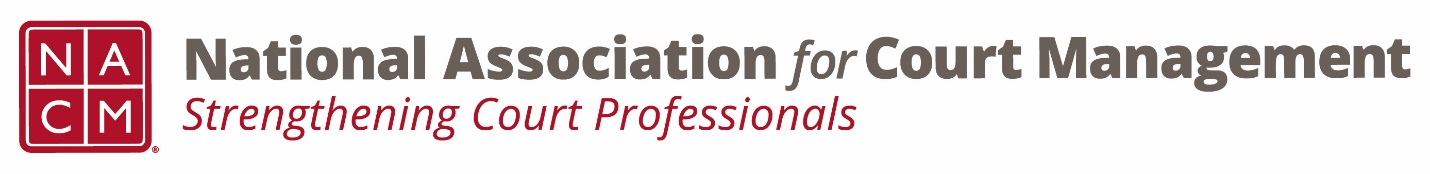 Conference Development SubcommitteeTuesday, January 18, 2022 – 3:00 PM EST
https://nacmnet.org/committees/standing-committees/education/conference-development-committee/  &

Join from your computer or mobile device: Zoom Conference Development Subcommittee MeetingMeeting ID: 710 387 5466
Passcode: 021675AGENDAWelcome 
Midyear Conference 2022 UpdatesRegistration #'sHotel BlockGuest SpeakersTesting and MasksHosts
Annual Conference 2022 UpdatesSocial eventCall for Proposals
AdjournNext Meeting:  	February 15, 2022, 3:00 PM EST